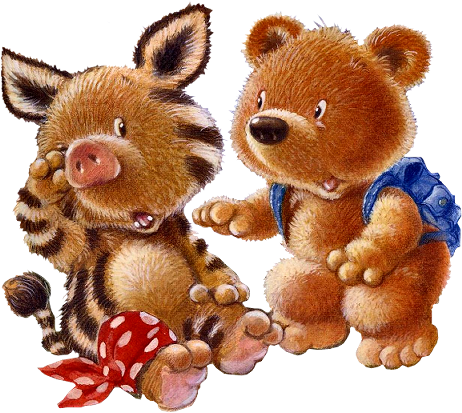 Энтеробиоз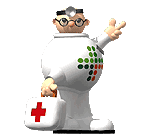 Энтеробиоз — это кишечный гельминтоз, паразитарное заболевание человека, характеризующееся поражением кишечника, зудом вокруг анального отверстия и аллергизацией организмаЧаще это заболевание встречается у детей. Вызывается оно острицами, мелкими круглыми похожими на ниточки гельминтами, длиной от 5 до 10 мм. с закрученным хвостовым концом. В кишечнике количество паразитов может достигать десятки тысяч экземпляров. Человек инвазированный острицами является заразным для всех окружающих. 
Зрелые самки выползают из кишечника обычно ночью и откладывают до 10-12 тысяч яиц на кожу бедер и промежности, могут мигрировать во влагалище, вызывая у девочек вульвовагинит. 
Самки после откладывания яиц погибают, а отложенные ими яйца через 4-6 часов становятся заразными для человека и при попадании в полость рта проглатываются со слюной или пищей. Движение остриц при кладке яиц и вызывает раздражение и зуд. Ребенок, расчесывая зудящие места, загрязняет руки, постель. Яйца попадают на все окружающие предметы. 
При контакте с больным легко заразиться, яйца гельминта устойчивы во внешней среде. Вследствие частых повторных заражений энтеробиоз может продолжаться несколько лет. Отсюда понятно, какое важное значение имеет соблюдение больными всех правил личной гигиены.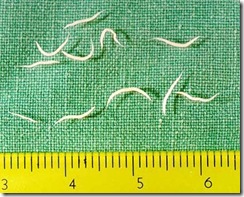 Лечение энтеробиоза Если у ребенка установлен диагноз энтеробиоз, необходимо на период лечения обеспечить выполнение следующих мероприятий: 
• ребенок должен иметь отдельную постель, спать в трусиках, которые утром подлежат кипячению; 
• желательно ежедневная смена постельного и нательного белья, проглаженного горячим утюгом с обеих сторон; 
• утром и вечером необходимо обмывать теплой водой с мылом межьягодичную область и на ночь смазывать ее вазелином; 
• каждый день необходимо менять индивидуальное полотенце. В первые и последующие дни лечения надо тщательно убирать комнату. Пол и предметы обстановки вымыть водой нагретой до 80 градусов. После окончания уборки, тряпки следует прокипятить. Одеяла, ковры, дорожки и другие вещи, которые не стираются и не кипятятся, проглаживать горячим утюгом через влажную ткань. Игрушки помыть горячей водой с мылом, а мягкие очистить при помощи пылесоса и в течение месяца исключить из пользования. Ручки дверей, детские горшки, унитазы обдать кипятком. 
При проведении перечисленных мероприятий без лечения больные могут избавиться от остриц, так как срок жизни паразитов всего 30 дней. профилактика энтеробиоза
Чтобы предупредить заболевание здоровых детей, приучайте их мыть руки с мылом после каждого загрязнения и обязательно после посещения туалета и перед едой. Боритесь с привычками детей сосать пальцы и грызть ногти. Не позволяйте маленьким детям брать в рот игрушки, ползать по грязному полу. Содержите жилище в чистоте и подвергайте его ежедневной влажной уборке. 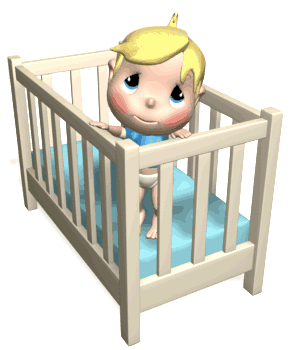 